Príloha č. 2    OBEC VEĽKÉ  ZÁLUŽIE,  Obecná  955, 951 35 Veľké Zálužie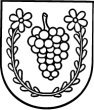 Žiadosť o uzatvorenie zmluvy o poskytovaní sociálnych služieb1. Žiadateľ ..................................................................................................................................................................................................................................( meno a priezvisko, rodné priezvisko ) 2. Narodený(á)................................................................................................................ .................................................................................................................(dátum narodenia ) (miesto)3. Bydlisko (adresa trvalého pobytu):..................................................................................................................................................................................................................................(ulica, číslo domu ) (obec) (PSČ)Adresa pobytu ( ak nie je zhodná s adresou trvalého pobytu ) :..................................................................................................................................................................................................................................(ulica, číslo domu ) (obec) ) (PSČ)....................................................................................................................................................................(telefón) (email )4. Štátne občianstvo : .................................................... národnosť : ..............................................5. Rodinný stav : .................................................................................................................................6. Druh sociálnej služby :opatrovateľská službadonáška stravyprepravná služba7. Dátum odkedy majú byť služby poskytované, čas odkedy dokedy majú byť služby poskytované a miesto kde majú byť služby poskytované: ................................................................................................................................................................8. Rozsah požadovaných služieb ( úkony) :........................................................................................................................................................................................................................................................................................................Príloha č. 29. Číslo právoplatného rozhodnutia o odkázanosti na sociálne služby : ................................................................................................................... ...............................................................................( vydané kým ) (dátum)Právoplatné rozhodnutie o odkázanosti je nutné predložiť spolu so touto žiadosťou o uzatvorenie zmluvy. Vyžaduje sa priposkytovaní opatrovateľskej služby.10. Je žiadateľ poberateľom dôchodku: áno					nie .................................................................................... ................................................................( druh dôchodku )						 ( celková výška dôchodku )11. Žiadateľ býva : vo vlastnom dome (byte)v podnájme ( u príbuzných )žije osamelo12. Ak vzhľadom na zdravotný stav nemôže žiadateľ sám podať žiadosť, týmto udeľuje súhlas inej osobe podať žiadosť v jeho mene :........................................................................ 		      ....................................................................( meno a priezvisko splnomocnenej osoby ) (dátum) 					vlastnoručný podpis žiadateľaPotvrdenie ošetrujúceho lekára, že žiadateľ .................................................................................vzhľadom na svoj zdravotný stav nemôže sám podať žiadosť o poskytovanie sociálnych služieb................................................... ..................................................................(dátum) podpis a pečiatka lekára13. Zákonný zástupca žiadateľa : ( Vypĺňa sa iba v prípade, ak nie je žiadateľ spôsobilý na právne úkony )Meno a priezvisko : .......................................................................................................................................................Adresa : .......................................................................................................................................................Telefonický kontakt : ........................................... email : ...........................................................Dátum : ........................................ 		................................................................................podpis žiadateľa ( zákonného zástupcu )Príloha č. 214. Súhlas dotknutej osoby so spracovaním údajov :Týmto udeľujem súhlas so spracovaním mojich osobných údajov poskytnutých Obci Veľké Zálužie, Obecná 955, 951 35 Veľké Zálužie, podľa zákona č. 122/2013 Z.z. o ochrane osobných údajov v znení neskorších predpisov, súhlasím so správou, spracovaním a uchovaním osobných údajov, ktoré sú uvedené v tejto žiadosti na účel posúdenia odkázanosti na sociálnu službu a vedenia evidencie žiadostí v súlade s osobitnými právnymi predpismi v oblasti archívnictva a registratúry.Dátum : ..................................................... 			           .............................................................................................................čitateľný vlastnoručný podpis žiadateľa ( zákonného zástupcu )15. Čestné vyhlásenie o pravdivosti a úplnosti uvádzaných údajov :Čestne vyhlasujem, že všetky údaje uvedené v tejto žiadosti sú pravdivé a som si vedomý(á) právnych následkov v prípade uvedenia nepravdivých údajov.Vo Veľkom Záluží, dňa : ...........................................................................................................................vlastnoručný podpis žiadateľa (zákonného zástupcu )16. Zoznam príloh :posudok o odkázanosti na sociálnu službu vydaný obcou Veľkou Zálužieposudok o odkázanosti na sociálnu službu vydaný inou obcoupotvrdenie o príjme za predchádzajúci kalendárny rokkópia výmeru o dôchodkudoklady o majetkových pomeroch ( čestné vyhlásenie )iné doklady ( uveďte, aké ) :17. Potvrdenie o prijatí žiadosti :Žiadosť prijal a jej úplnosť skontroloval : .................................................................................................(meno a priezvisko pracovníka obecného úradu)Dátum : ................................... 				..........................................................................(podpis pracovníka)Obec Veľké Zálužie				IČO 308 595			            Bankové spojenie: Prima banka Obecná ul. 955				fax. 037/ 65 92081		          	            č.účtu:  0801688001 / 5600951 35 Veľké Zálužie				tel.  037/ 65 922 01, 95		            ou@velkezaluzie.euwww.velkezaluzie.eu				tel.  037/ 65 922 95